LEARN TASK CARD – tech-integrated StrategiesBefore Questions:What strategies do you use in your classroom that could be enhanced by integrated technology?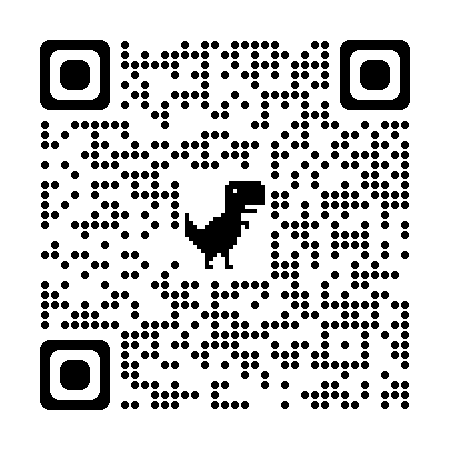 What would you like students to be able to complete using technology? (I.e. partner collaboration, creation of final products, organization of information)Explore a tech tool of your choice:Pick 3 tech-integrated strategies that seem interesting to you. Record these choices in the space below.Do you see any tech-integrated strategies that use a strategy or technology you currently use in your classroom?In the tech-integrated strategy, locate the overview, transcripts, FAQs, and Step-by-Step instructions.Closing Questions: How do Instructional Strategies improve engagement in the classroom?What are your most effective go-to strategies this year?What are some strategies you want to implement in your classroom?Notes: 